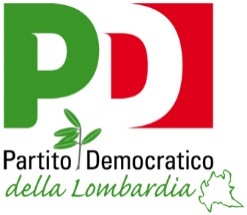 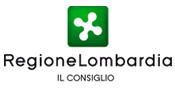 Al Presidente del Consiglio regionale ORDINE DEL GIORNO PROGETTO DI LEGGE N. 187Modifiche al Titolo I e al Titolo VII della legge regionale 30 dicembre 2009, n. 33 (Testo Unico delle leggi regionali in materia di sanità)OGGETTO: ISTITUZIONE AGENZIA TUTELA SALUTE CREMONAIl Consiglio regionalePremesso cheil PDL 187, nel rivedere le competenze delle Agenzie di Tutela della Salute, ne ha rimodulato le funzioni introducendone di nuove come: l’analisi della domanda di salute del proprio territorio e dell’adeguatezza dell’offerta, la garanzia dei Livelli essenziali di assistenza sul territorio di competenza in tutta la rete dei servizi sanitari, sociosanitari e sociali, il coordinamento delle politiche di investimento, la raccolta del fabbisogno di personale e il coordinamento delle eventuali procedure aggregate per il relativo reclutamento, il coordinamento nella raccolta dei fabbisogni dei servizi logistici, informatici e dei beni e servizi sanitari;con la legge attualmente in vigore il livello delle Agenzie di Tutela della Salute si era territorialmente ampliato accorpando i territori di più Province – e ciò ha riguardato 12 Precedenti ASL su 15 -, scelta che ha reso complessa anche solo la semplice interlocuzione tra tutti gli attori coinvolti (Enti locali, MMG, gestori di Udo sociosanitarie, strutture private accreditate etc);considerato chela conseguenza dell’accorpamento tra più province è stata una enorme difficoltà nel sostenere le reti dei servizi e offrire linee di indirizzo e strumenti chiari ed efficaci per riorganizzarsi in relazione alle richieste regionali, l’inevitabile disorientamento negli operatori, lo scollamento delle relazioni con gli enti locali e, di conseguenza, questo ha penalizzato i cittadini più fragili che sono stati lasciati più soli come anche la gestione questa pandemia ha evidenziato; visto chenel pdl 187, a fronte di queste nuove criticità ben note e dell’aggiunta di nuove funzioni per le ATS, non ne viene rivisto né il numero né il perimetro territoriale;impegna la Giunta regionalead istituire entro il 30 giugno 2022 l’Agenzia della Salute di Cremona comprendente il territorio dell’intera provincia.Milano, 09 novembre 2021f.to Matteo Piloni